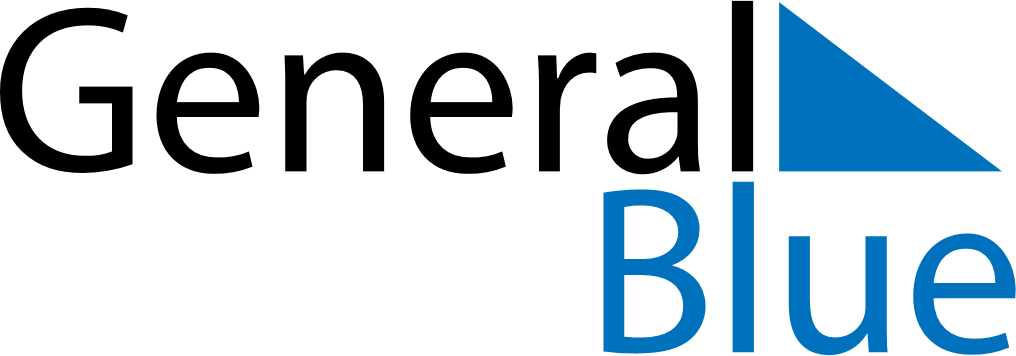 December 2026December 2026December 2026December 2026AlbaniaAlbaniaAlbaniaSundayMondayTuesdayWednesdayThursdayFridayFridaySaturday123445678910111112Youth Day13141516171818192021222324252526Christmas EveChristmas DayChristmas Day2728293031